U_______________________2018. godine                                                                   MP                      ____________________________                                               (potpis) 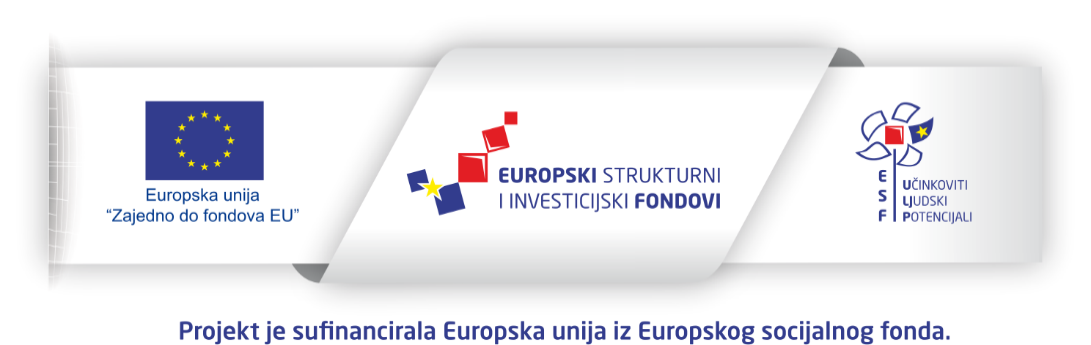 PONUDBENI LISTPrilog 1.                                                                     PONUDAza nabavu usluga emitiranja radio emisija i jinglovau okviru projekta „ Program zapošljavanja žena u Zrinskom Topolovcu“Naziv Naručitelja:Općina Zrinski Topolovac,  za projekt „Program zapošljavanja žena u Zrinskom Topolovcu“Sjedište:Zrinski Topolovac 274, 43202 Zrinski TopolovacOIB:70479631665Predmet nabave:Nabava usluge emitiranja radio emisija i jinglova  u okviru projekta „ Program zapošljavanja žena u Zrinskom Topolovcu“, na temelju Ugovora o dodjeli bespovratnih sredstava za projekte koji se financiraju iz Europskog socijalnog fonda u  financijskom razdoblju 2014. - 2020., Kodni broj: UP.02.1.1.05.0278.Red brojNaziv robeSpecifikacijaJedinica mjereKoličinaCijenabez PDV-aUkupna cijena bez PDv-a1.Usluga emitiranja radio emisijaUsluga emitiranja 6 radio emisija u okviru projekta „Program zapošljavanja žena Zrinskom Topolovcu u ukupnom trajanju__________minuta:1 emisija u 2018.g. u trajanju_________________________________________2 emisije u 2019.g. u trajanju_________________________________________2 emisije u 2020.g. u trajanju_________________________________________1 emisija u 2021.g. u trajanju_________________________________________kom62.Usluga emitiranja  jinglovaUsluga emitiranja 50 jinglova u okviru projekta „Program zapošljavanja žena u Zrinskom Topolovcu“ukupnom trajanju__________minuta,  5 jinglova 2018.g. u trajanju_________________________________________20 jinglova 2019.g. u trajanju_________________________________________20 jinglova 2020.g. u trajanju_________________________________________5 jinglova 2021.g. u trajanju_________________________________________kom50UKUPNO U KUNAMA BEZ PDV-a (brojkama) UKUPNO U KUNAMA BEZ PDV-a (brojkama) UKUPNO U KUNAMA BEZ PDV-a (brojkama) UKUPNO U KUNAMA BEZ PDV-a (brojkama) UKUPNO U KUNAMA BEZ PDV-a (brojkama) IZNOS PDV-a (brojkama)IZNOS PDV-a (brojkama)IZNOS PDV-a (brojkama)IZNOS PDV-a (brojkama)IZNOS PDV-a (brojkama)UKUPNO U KUNAMA S PDV-om (brojkama)UKUPNO U KUNAMA S PDV-om (brojkama)UKUPNO U KUNAMA S PDV-om (brojkama)UKUPNO U KUNAMA S PDV-om (brojkama)UKUPNO U KUNAMA S PDV-om (brojkama)Naziv naručiteljaNaziv naručiteljaOpćina Zrinski TopolovacAdresa sjedištaAdresa sjedištaZrinski Topolovac 274, 43202 Zrinski TopolovacOIBOIB70479631665Predmet nabavePredmet nabaveNabava usluge emitiranja radio emisija i jinglova  u okviru projekta „ Program zapošljavanja žena u Zrinskom Topolovcu“, na temelju Ugovora o dodjeli bespovratnih sredstava za projekte koji se financiraju iz Europskog socijalnog fonda u  financijskom razdoblju 2014. - 2020., Kodni broj: UP.02.1.1.05.02781.Naziv ponuditelja2.Sjedište ponuditelja3.Adresa ponuditelja4.OIB5.IBAN6.Ponuditelj je u sustavuPDV-a (zaokružiti)DA                                    NE7.Adresa za dostavu pošte8.Adresa e-pošte9.Broj telefona10.Ovlaštena osoba ponuditelja11.Kontakt osoba ponuditelja12.Cijena ponude bez PDV-a13.Iznos PDV-a14.Cijena ponude s PDV-om15.Rok valjanosti ponude16.Broj ponude17.Mjesto i datum ponudeOvjera ponuditelja(ime, prezime i potpis ovlaštene osobe, pečat)Ovjera ponuditelja(ime, prezime i potpis ovlaštene osobe, pečat)